ПОСТАНОВЛЕНИЕ МИНИСТЕРСТВА ТРУДА И СОЦИАЛЬНОЙ ЗАЩИТЫ РЕСПУБЛИКИ БЕЛАРУСЬ30 декабря 2008 г. № 208О нормах и порядке обеспечения работников смывающими и обезвреживающими средствамиНа основании статьи 22 Закона Республики Беларусь от 23 июня 2008 года «Об охране труда» и постановления Совета Министров Республики Беларусь от 7 октября 2008 г. № 1471 «О делегировании полномочий Министерству труда и социальной защиты на принятие нормативных правовых актов» Министерство труда и социальной защиты Республики Беларусь ПОСТАНОВЛЯЕТ:1. Установить, что:1.1. работники, занятые на работах с вредными и (или) опасными условиями труда, а также на работах, связанных с загрязнением или осуществляемых в неблагоприятных температурных условиях, обеспечиваются бесплатно смывающими и обезвреживающими средствами из расчета на одного работника:мыло или аналогичные по действию смывающие средства – не менее 400 граммов в месяц;дерматологические средства – не менее 5 граммов для разового нанесения на кожные покровы;1.2. в целях настоящего постановления к смывающим и обезвреживающим средствам относятся: мыло или аналогичные по действию смывающие средства, а также дерматологические средства (пасты, мази, кремы, гели и тому подобные), очищающие, защищающие и восстанавливающие кожу человека при воздействии вредных веществ, биологических объектов, неблагоприятных температурных условий;1.3. очищающие средства применяются при сильных трудносмываемых загрязнениях (для очистки от масла, смазки, нефтепродуктов, лаков, красок, смол, клеев, битумов, силикона и тому подобных веществ) в дополнение к мылу. Защищающие кожу средства наносятся на чистую поверхность кожных покровов работника до начала работы, после перерыва для отдыха и питания, в других случаях, обусловленных организацией труда, восстанавливающие – по окончании работы;1.4. перечни профессий и должностей работников, которые должны обеспечиваться смывающими и обезвреживающими средствами, определяются и утверждаются нанимателем исходя из характера и видов работ по согласованию с профессиональным союзом;1.5. выбор видов и наименований смывающих и обезвреживающих средств осуществляется нанимателем по консультации с территориальными органами государственного санитарного надзора с учетом условий труда работников. Работники должны обеспечиваться только теми смывающими и обезвреживающими средствами, которые прошли государственную гигиеническую регистрацию;1.6. при наличии в организациях санитарно-бытовых помещений, обеспеченных смывающими средствами, выдача указанных средств непосредственно работникам не производится;1.7. работникам должен быть обеспечен постоянный доступ к смывающим и обезвреживающим средствам;1.8. наниматель компенсирует работникам расходы на приобретение необходимых смывающих и обезвреживающих средств по установленным нормам, если работники вынуждены приобретать их за свой счет;1.9. затраты по обеспечению работников смывающими и обезвреживающими средствами по установленным нормам включаются в себестоимость продукции (работ, услуг).2. Признать утратившим силу постановление Министерства труда Республики Беларусь от 27 апреля 2000 г. № 70 «Об утверждении Правил обеспечения работников смывающими и обезвреживающими средствами» (Национальный реестр правовых актов Республики Беларусь, 2000 г., № 51, 8/3484).3. Настоящее постановление вступает в силу после его официального опубликования.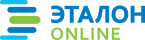 Официальная правовая информация.  Информационно-поисковая система ”ЭТАЛОН-ONLINE“, 28.09.2023  Национальный центр правовой информации Республики БеларусьМинистрВ.Н.ПотупчикСОГЛАСОВАНОМинистр архитектуры
и строительства
Республики БеларусьА.И.Селезнев29.12.2008СОГЛАСОВАНОМинистр здравоохранения
Республики БеларусьВ.И.Жарко30.12.2008СОГЛАСОВАНОМинистр жилищно-
коммунального хозяйства
Республики БеларусьВ.М.Белохвостов24.12.2008СОГЛАСОВАНОМинистр лесного хозяйства
Республики БеларусьП.М.Семашко24.12.2008СОГЛАСОВАНОМинистр торговли
Республики БеларусьА.И.Иванков23.12.2008СОГЛАСОВАНОМинистр промышленности
Республики БеларусьА.М.Русецкий23.12.2008СОГЛАСОВАНОПервый заместитель Министра
транспорта и коммуникаций
Республики БеларусьН.П.Верховец30.12.2008СОГЛАСОВАНОМинистр сельского хозяйства
и продовольствия
Республики БеларусьС.Б.Шапиро22.12.2008СОГЛАСОВАНОМинистр энергетики
Республики БеларусьА.В.Озерец25.12.2008СОГЛАСОВАНОПредседатель Белорусского
государственного концерна
по нефти и химииВ.В.Казакевич25.12.2008СОГЛАСОВАНОПредседатель Белорусского
государственного концерна
пищевой промышленностиИ.И.Данченко23.12.2008